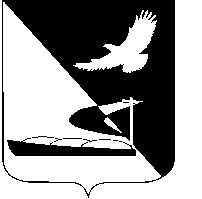 АДМИНИСТРАЦИЯ МУНИЦИПАЛЬНОГО ОБРАЗОВАНИЯ«АХТУБИНСКИЙ РАЙОН»ПОСТАНОВЛЕНИЕ30.04.2015     					                  № 616О внесении изменений в постановление администрации МО «Ахтубинский район» от 11.09.2013 № 1073      	Руководствуясь Федеральным законом от 22 октября 2004 года № 125 - ФЗ «Об архивном деле в Российской Федерации», Федеральным законом от 06 октября 2003 года № 131 «Об общих принципах организации местного самоуправления в Российской Федерации», постановлением администрации МО  «Ахтубинский район» от 29.07.2014 № 1139 «Об утверждении порядка разработки, реализации и оценки эффективности муниципальных программ МО «Ахтубинский район», администрация МО «Ахтубинский район»ПОСТАНОВЛЯЕТ:1. Внести изменения в постановление администрации МО «Ахтубинский район» от 11.09.2013 № 1073 «Об утверждении ведомственной целевой программы «Развитие архивного дела на территории муниципального образования «Ахтубинский район» на 2014-2016 годы» следующие изменения:     	1.1. В названии и п.1 постановления слова «ведомственная целевая программа» заменить словами «муниципальная программа».     	1.2. Муниципальную программу «Развитие архивного дела на территории муниципального образования «Ахтубинский район» на 2014-2016 годы» изложить в новой редакции, согласно приложению к настоящему постановлению.      	2. Отделу информатизации и компьютерного обслуживания администрации МО «Ахтубинский район» (Короткий В.В.) обеспечить размещение настоящего постановления в сети «Интернет» на официальном сайте администрации МО «Ахтубинский район» в разделе «Документы» подразделе «Документы Администрации» подразделе «Официальные документы».         	3. Отделу контроля и обработки информации администрации МО «Ахтубинский район» (Свиридова Л.В.) представить информацию в газету «Ахтубинская правда» о размещении настоящего постановления в сети «Интернет» на официальном сайте администрации МО «Ахтубинский район» в разделе «Документы» подразделе «Документы Администрации» подразделе «Официальные документы».     	4. Контроль за исполнением настоящего постановления оставляю за собой.Глава муниципального образования			                В.А. ВедищевПриложениек постановлению администрации МО «Ахтубинский район»от 30.04.2015 № 616Муниципальная программа «Развитие архивного дела на территории муниципального образования «Ахтубинский район»на 2014-2016 годы»Паспорт муниципальной программы     	Наименование субъекта бюджетного планирования:     	Администрация муниципального образования « Ахтубинский район».     	Наименование муниципальной программы:     	«Развитие архивного дела на территории муниципального образования «Ахтубинский район» на 2014-2016 годы».     	Должностное лицо, утвердившее муниципальную программу (дата утверждения), или наименование, дата и номер соответствующего распорядительного акта:     	Глава муниципального образования Ахтубинский район».     	Обоснование разработки муниципальной программы:     	- Федеральный закон от 22 октября 2004 года № 125-ФЗ «Об архивном деле в Российской Федерации»;      	- Федеральный закон от 06 октября 2003 года № 131 «Об общих принципах организации местного самоуправления в Российской Федерации»;      	- постановление муниципального образования «Ахтубинский район» от 29.07.2014 № 1139 «Об утверждении порядка разработки, реализации и оценки эффективности муниципальных программ МО «Ахтубинский район».     	Соответствие муниципальной  целевой  программы задачам социально-экономического развития МО «Ахтубинский район», показателей и индикаторов их достижения на соответствующий период.     	Соответствие муниципальной программы задачам социально-экономического развития Ахтубинского района и постановлению муниципального образования «Ахтубинский район» от 29.07.2014 № 1139 «Об утверждении порядка разработки, реализации и оценки эффективности муниципальных программ МО «Ахтубинский район».      	Цели и задачи муниципальной программы:     	Цель – повышение качества гарантированной сохранности документального фонда Муниципального бюджетного учреждения «Ахтубинский районный архив».     	Задачи – Обеспечение всем необходимым оборудованием и имуществом для эффективной работы Муниципального бюджетного учреждения «Ахтубинский районный архив».     	Целевые индикаторы и показатели муниципальной программы:     	- увеличение площади архивохранилищ Муниципального бюджетного учреждения «Ахтубинский районный архив»;      	- доля архивохранилищ, соответствующих нормативным требованиям;      	- доля площадей архивохранилищ, оснащенных современными средствами хранения;      	- доля документов, переведенных в электронную форму;     	- доля документов, имеющих комплект страхового фонда;      	- процент заполнения базы данных «Архивный фонд»;     	- количество дел неудовлетворительной физической сохранности;     	- количество работников  Муниципального бюджетного учреждения «Ахтубинский районный архив» повысивших профессиональную квалификацию, прошедших обучение, по основным направлениям архивного дела, его организации и обеспечения.     	Ожидаемые результаты муниципальной программы:     	Изменение количественной составляющей показателей результатов деятельности в ходе реализации программы по сравнению с уровнем предшествующего 2013 года:    	1. Рост доли архивохранилищ, соответствующих нормативным требованиям, с 45%   до 100%, согласно правил хранения документов.    	2. Увеличение доли площадей архивохранилищ, оснащенных современными средствами хранения документов, с 35 % до 100%.     	3. Увеличение документов, переведенных в электронную форму, с 10% до 40%.    	4. Увеличение документов, имеющих комплект страхового фонда, с 65% до 90%.     	5. Уменьшение на 30% доли архивных документов плохой физической сохранности путем реставрации.    	6. Завершение создания информационной базы «Архивный фонд», обеспечивающей на 100% электронный пофондовый учет документов и возможность оперативного информационного обслуживания потребителей.     	7. Обучение по основным направлениям архивного дела, работников МБУ «Ахтубинский районный архив» его организации и обеспечения -  ежегодно не менее 2 человек.     	Содержание и сроки выполнения основных мероприятий  муниципальной  программы:     	Муниципальная программа рассчитана на 2014-2016 годы.     	В результате реализации программных мероприятий:      	1. Доля архивохранилищ, соответствующих нормативным требованиям, увеличится с 45% до 100%.     	2. Возрастет с 35% до 100% доля площадей архивохранилищ, оснащенных современными средствами хранения документов.      	3. Возрастет с 10% до 40% доля документов, переведенных в электронную форму.     	4. Увеличится с 65% до 90% доли документов, имеющих страховой фонд и фонд пользования в связи с применением приобретенного современного оборудования.     	5. Уменьшится на 30% доли архивных документов плохой физической сохранности за счет повышения качества и темпов реставрации с применением современных технических средств и материалов.      	6. Будут включены все фонды документов, хранящихся в архиве, в систему автоматизированного государственного учета документов Архивного фонда РФ (100%).     	7. Пополнится информационный ресурс Архивного фонда муниципального образования «Ахтубинский район» новыми документами, имеющими историческое, научное, социальное, экономическое, политическое и культурное значение.     	8. Будет оказана организационно-методическая помощь организациям - источникам комплектования архива.     	9. Будут удовлетворены потребности пользователей в своевременном и качественном оказании информационных услуг по документам МБУ «Ахтубинский районный архив» Архивного фонда муниципального образования «Ахтубинский район» и других архивных документов, относящихся к собственности муниципального образования «Ахтубинский район».     	10. Будет обеспечена доступность архива для заявителей и удовлетворение потребности в информационных ресурсах, хранящихся в  архиве.     	11. Расширится социальная эффективность доступа граждан к архивной информации.     	12. Созданы благоприятные условия для работников архива (организованы рабочие места с учетом специфики работы, укреплен кадровый потенциал, повысится уровень профессиональной квалификации работников архива).     	Объемы финансирования муниципальной программы: 2014 год –  0 тыс.руб.2015 год –  0 тыс. руб.2016 год –  455,00 тыс.руб.     	Предварительная оценка эффективности  выполнения  муниципальной  программы     	Создание благоприятных условий для эффективной работы Муниципального бюджетного учреждения «Ахтубинский районный архив», и, как следствие, повышение качества гарантированной сохранности документального фонда Муниципального бюджетного учреждения «Ахтубинский районный архив»Верно:Приложениек постановлению администрации МО «Ахтубинский район»от 30.04.2015 № 616ИЕРАРХИЧЕСКИЙ ПЕРЕЧЕНЬ И ХАРАКТЕРИСТИКАЦЕЛЕЙ, ЗАДАЧ, МЕРОПРИЯТИЙ, ИНДИКАТОРОВ(ПОКАЗАТЕЛЕЙ) И РЕЗУЛЬТАТОВ«Развитие архивного дела на территории муниципального образования «Ахтубинский район»на 2014-2016 годы» (наименование муниципальной программы)Верно: № 
п/пСтратегическая 
    цель и     
  тактическая  
  задача, на   
  реализацию   
    которых    
  направлены   
   бюджетные   
ассигнования      Коды       
 классификации       Коды       
 классификации       Коды       
 классификации       Коды       
 классификации   Объем бюджетных   
  ассигнований,    
    тыс. руб.       Объем бюджетных   
  ассигнований,    
    тыс. руб.       Объем бюджетных   
  ассигнований,    
    тыс. руб.                   Планируемые показатели результатов деятельности                       Планируемые показатели результатов деятельности                       Планируемые показатели результатов деятельности                       Планируемые показатели результатов деятельности                       Планируемые показатели результатов деятельности                       Планируемые показатели результатов деятельности                       Планируемые показатели результатов деятельности                       Планируемые показатели результатов деятельности                       Планируемые показатели результатов деятельности                       Планируемые показатели результатов деятельности                       Планируемые показатели результатов деятельности           № 
п/пСтратегическая 
    цель и     
  тактическая  
  задача, на   
  реализацию   
    которых    
  направлены   
   бюджетные   
ассигнования      Коды       
 классификации       Коды       
 классификации       Коды       
 классификации       Коды       
 классификации   Объем бюджетных   
  ассигнований,    
    тыс. руб.       Объем бюджетных   
  ассигнований,    
    тыс. руб.       Объем бюджетных   
  ассигнований,    
    тыс. руб.      Показатели
непосредс-
твенного и
конечного 
результатовЕдини- ца  
изме- 
рения От-
чет-
ный 
год Теку-
 щий 
 год Планируемое значение (конечный и непосредственный результат)Планируемое значение (конечный и непосредственный результат)Планируемое значение (конечный и непосредственный результат)Планируемое значение (конечный и непосредственный результат)Планируемое значение (конечный и непосредственный результат)Планируемое значение (конечный и непосредственный результат)Целевое 
значение
(конеч-ный   
резуль- тат) № 
п/пСтратегическая 
    цель и     
  тактическая  
  задача, на   
  реализацию   
    которых    
  направлены   
   бюджетные   
ассигнования раздел, подраздел Целевая статьявид  расходов КОСГУ 201420152016Показатели
непосредс-
твенного и
конечного 
результатовЕдини- ца  
изме- 
рения От-
чет-
ный 
год Теку-
 щий 
 год 2014  год2014  год2015 год2015 год2016 год2016 годЦелевое 
значение
(конеч-ный   
резуль- тат) № 
п/пСтратегическая 
    цель и     
  тактическая  
  задача, на   
  реализацию   
    которых    
  направлены   
   бюджетные   
ассигнования раздел, подраздел Целевая статьявид  расходов КОСГУ 201420152016Показатели
непосредс-
твенного и
конечного 
результатовЕдини- ца  
изме- 
рения От-
чет-
ный 
год Теку-
 щий 
 год Всего В  
том 
чис-
 ле 
 на 
01. 
07.14 Все-
 го   В  
 том 
числе
 на  
01.07.15Все-
 го   В  
 том 
числе
 на  
01.07.16Целевое 
значение
(конеч-ный   
резуль- тат)12345678910111213141516171819201. Цель Повышение качества гарантированной сохранности документального фонда Муниципального бюджетного учреждения «Ахтубинский районный архив»0113795004650222500-Создание благоприятных условий для эффективной работы Муници-пального бюджетного учреждения «Ахтубинский районный архив»%--1001001001001001001001. Цель Повышение качества гарантированной сохранности документального фонда Муниципального бюджетного учреждения «Ахтубинский районный архив»011379500465022260045,00Создание благоприятных условий для эффективной работы Муници-пального бюджетного учреждения «Ахтубинский районный архив»%--1001001001001001001001. Цель Повышение качества гарантированной сохранности документального фонда Муниципального бюджетного учреждения «Ахтубинский районный архив»0113795004650231000365,00Создание благоприятных условий для эффективной работы Муници-пального бюджетного учреждения «Ахтубинский районный архив»%--1001001001001001001001. Цель Повышение качества гарантированной сохранности документального фонда Муниципального бюджетного учреждения «Ахтубинский районный архив»011379500465023400045,00Создание благоприятных условий для эффективной работы Муници-пального бюджетного учреждения «Ахтубинский районный архив»%--1001001001001001001001. Цель Повышение качества гарантированной сохранности документального фонда Муниципального бюджетного учреждения «Ахтубинский районный архив»Создание благоприятных условий для эффективной работы Муници-пального бюджетного учреждения «Ахтубинский районный архив»%--10010010010010010010012345678910111213141516171819202. Задача 1 Обеспечение всем необходимым оборудованием и имуществом для эффективной работы Муниципального бюджетного учреждения «Ахтубинский районный архив»0113795004650222500-Повышение качества гарантирован-ной сохранности документально-го фонда Муниципально-го бюджетного учреждения «Ахтубинский районный архив»%--1001001001001001001002. Задача 1 Обеспечение всем необходимым оборудованием и имуществом для эффективной работы Муниципального бюджетного учреждения «Ахтубинский районный архив»011379500465022260045,00Повышение качества гарантирован-ной сохранности документально-го фонда Муниципально-го бюджетного учреждения «Ахтубинский районный архив»%--1001001001001001001002. Задача 1 Обеспечение всем необходимым оборудованием и имуществом для эффективной работы Муниципального бюджетного учреждения «Ахтубинский районный архив»0113795004650231000365,00Повышение качества гарантирован-ной сохранности документально-го фонда Муниципально-го бюджетного учреждения «Ахтубинский районный архив»%--1001001001001001001002. Задача 1 Обеспечение всем необходимым оборудованием и имуществом для эффективной работы Муниципального бюджетного учреждения «Ахтубинский районный архив»011379500465023400045,00Повышение качества гарантирован-ной сохранности документально-го фонда Муниципально-го бюджетного учреждения «Ахтубинский районный архив»%--1001001001001001001002. Задача 1 Обеспечение всем необходимым оборудованием и имуществом для эффективной работы Муниципального бюджетного учреждения «Ахтубинский районный архив»Повышение качества гарантирован-ной сохранности документально-го фонда Муниципально-го бюджетного учреждения «Ахтубинский районный архив»%--1001001001001001001003. Мероприятие 1.1 Оборудование помещений архива новой охранной сигнализацией с выводом на пост охраны0113795004650222500-Рост доли архивохра-нилищ, соответст-вующих нормативным требованиям%--1001001001001001001004.Мероприятие 1.2 Оснащение архивохранилищ  МБУ «Ахтубинский районный архив» системой автоматического пожаротушения0113795004650222500-Рост доли архивохра-нилищ, соответст-вующих нормативным требованиям%--1001001001001001001005.Мероприятие 1.3 Оснащение архива средствами хранения и обеспечения сохранности документов0113795004650231000300,00Оснащение современными средствами хранения документов%--1001001001001001001005.Мероприятие 1.3 Оснащение архива средствами хранения и обеспечения сохранности документов011379500465023400045,00Оснащение современными средствами хранения документов%--1001001001001001001006.Мероприятие 1.4 Оснащение архива специальным оборудованием011379500465023100065,00Организация  рабочих мест с учетом специфики работы%--10010010010010010010012345678910111213141516171819207.Мероприятие 1.5 Обучение сотрудников  МБУ «Ахтубинский районный архив», стажировки  с целью внедрения автоматизированных архивных технологий011379500465022260045,00Повышение уровня профессио-нальной квалификации работников архиваКод-во чело-век--2222222ИТОГО00455,0